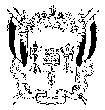 Отдел образования Администрации Усть-Донецкого района 346550 р.п. Усть-Донецкий, ул. Строителей, 73, телефон/факс: 8-86351-9-10-58ПРИКАЗ13 ноября 2017 года                                                                                  № 290О проведении районного конкурсаисследовательских работ и проектов младших школьников «Я - исследователь»в 2017 – 2018 учебном годуВ соответствии с планом работы отдела образования на 2017-2018 учебный год, в целях развития интеллектуально-творческого потенциала личности ребенка младшего школьного возраста путем совершенствования исследовательских навыковПРИКАЗЫВАЮ:1. Провести районный конкурс исследовательских работ и проектов младших школьников  «Я - исследователь» (далее – Конкурс).2. Утвердить Положение о Конкурсе (приложение).3. Утвердить оргкомитет Конкурса в составе:Егорова В.П. – заведующий МК;Куликова И.Ю. – старший методист МК.1. Утвердить состав жюри Конкурса:Председатель жюри – Гагулина М.В. – начальник отдела образования Администрации Усть-Донецкого района.Члены жюри:Карлова О.Н. – учитель начальных классов МБОУ УДСОШ №2, руководитель районного методического объединения учителей начальных классов;Валаки Н.Н. – учитель начальных классов МБОУ УДСОШ №1;Казанцева И.А. – учитель информатики МБОУ АСОШ.2. Руководителям общеобразовательных организаций обеспечить участие учащихся начальных классов в конкурсе исследовательских работ и проектов младших школьников  «Я - исследователь».3. Контроль исполнения настоящего приказа возложить на заместителя начальника отдела образования Администрации Усть-Донецкого района Сироткину С.П.Начальник отдела образования Администрации Усть-Донецкого района                                   М.В. ГагулинаПриказ подготовлен Егоровой В.П.